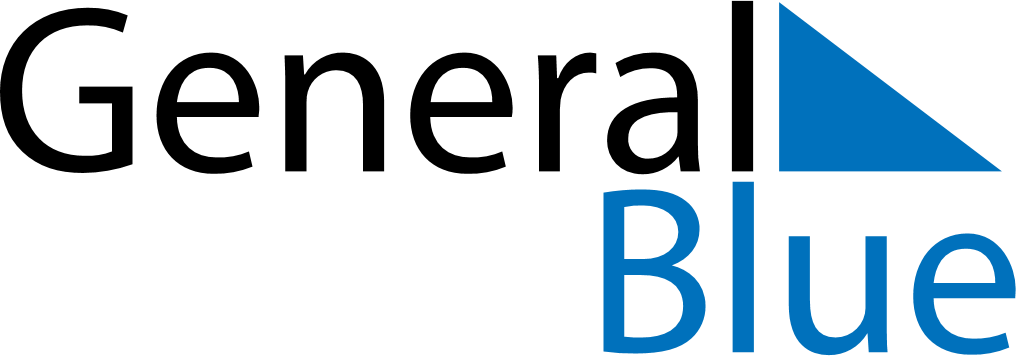 2027 – Q2Namibia  2027 – Q2Namibia  2027 – Q2Namibia  2027 – Q2Namibia  2027 – Q2Namibia  AprilAprilAprilAprilAprilAprilAprilSundayMondayTuesdayWednesdayThursdayFridaySaturday123456789101112131415161718192021222324252627282930MayMayMayMayMayMayMaySundayMondayTuesdayWednesdayThursdayFridaySaturday12345678910111213141516171819202122232425262728293031JuneJuneJuneJuneJuneJuneJuneSundayMondayTuesdayWednesdayThursdayFridaySaturday123456789101112131415161718192021222324252627282930May 1: Workers DayMay 4: Cassinga DayMay 6: Ascension DayMay 25: Africa Day